/08 – RM 04030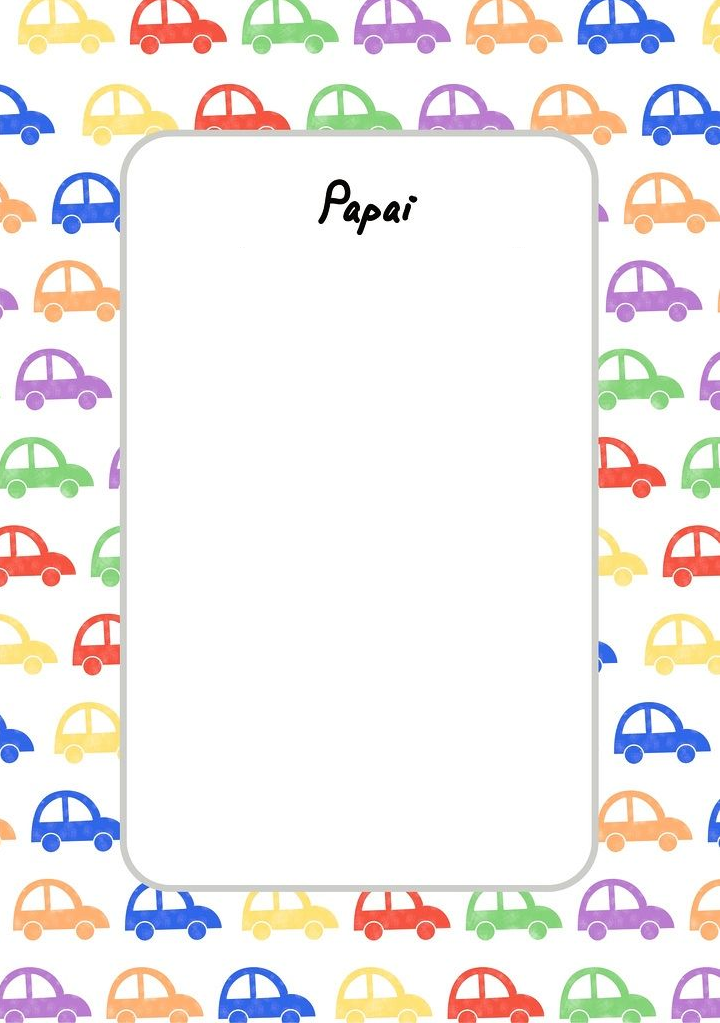 